Appendix 1: Variable Operationalisation Appendix 2: List of Parties Table A1 reports the full list of all the parties included in the analysis. The selection criterion was based on the availability of the parties in both the ICCP and CHES surveys, allowing to match party positions and self-assessed citizens positions and, thus, developing the distance variables. The table includes party position information on the economic policies, immigration policies and general European integration policies, relying on Chapel Hill Expert Surveys (CHES). Furthermore, the table reports the party's broad ideology on European integration, operationalised as a dichotomous variable in the models (0 for the Pro and 1 for the Anti-EU type), the EU CHES salience and EU Twitter salience. By using the CHES seven-point party positional scale on the general EU policies, we have categorised as anti-EU those parties positioning themselves between 1 and 3.5, while the others as Pro-EU.The ICCP survey for the 2017 French Presidential elections provides the PTVs for the presidential candidates, not for single parties. Thus, we included in our analysis those presidential candidates who could be related to a party surveyed by the 2017 CHES data: Le Pen (RN), Macron (REM), Hamon (PS), Fillon (LR), Mélenchon (FI) and Dupont-Aignan (DLF). On the contrary, we have dropped those candidates, which could not match with a CHES party: Arthaud, Asselineau, Lassalle, Poutou and Cheminade. The 2017 CHES wave has not included the Austrian parties and, to capture their positions and EU ideology, we have relied on the 2019 CHES data.Table A1.  Party Positions on Economic, Immigration, EU and EU Ideology. Source: CHES Appendix 3: Correlation Matrix among Distance VariablesTable A3 reports correlation coefficients among the distance variables under analysis – EU Positional Distance, Immigration Positional Distance, Economic Redistribution Positional Distance and Left-Right Positional Distance. All possible pairs of values in the table display very weak or weak coefficients, proving the substantial lack of statistical collinearity among our independent variables, which are proxies of different dimensions of political contestation. Table A3: Correlation Matrix among Distance VariablesAppendix 4: Robustness Test with Multilevel mixed-effects linear regression Models.  In this section we present further empirical tests to validate the results presented in the main text of the article. In Table A4, we replicated the same models by performing a series of Multilevel mixed-effects linear regression models with random intercepts for countries. Results are consistent with the findings reported in the main text (see also: Figure A4.1, A4.2).Table A4.1: Linear mixed-effects regression models with random intercepts at the country level (standard errors in parentheses).* p < 0.05, ** p < 0.01, *** p < 0.00Figure A4.1: Average Marginal effects of EU Distance by EU Party Ideology (95% Cis)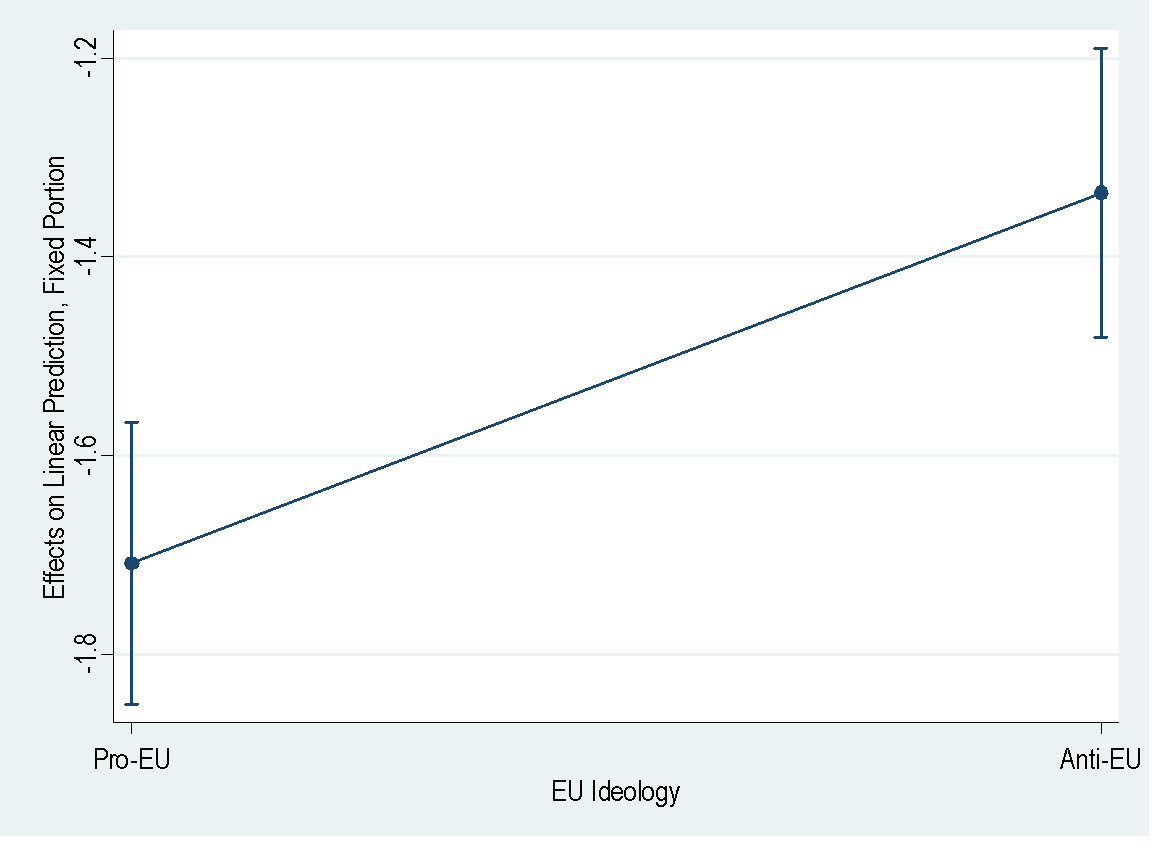 Figure A4.2: Average marginal effects of EU distance at different levels of EU CHES salience (95 per cent CIs)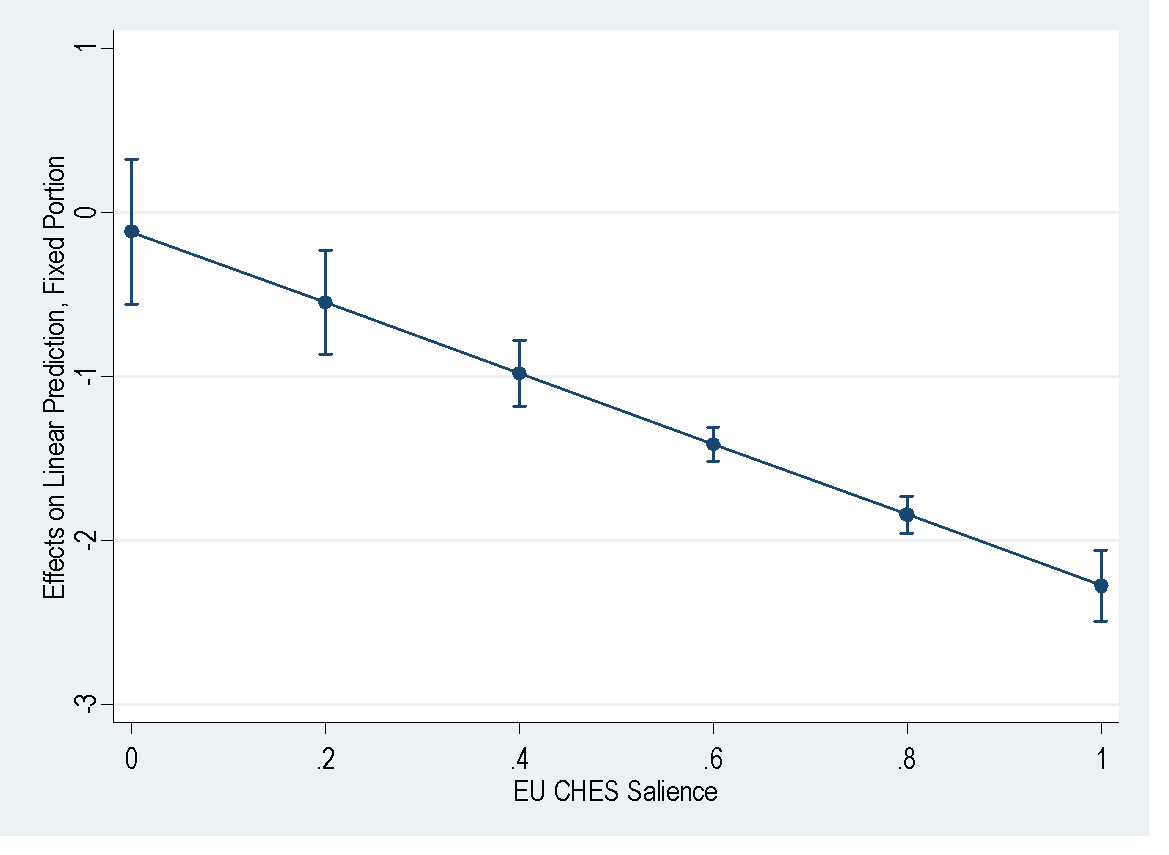 Appendix 5: Robustness Test by Omitting the Economic Redistribution Positional Distance.  In this section we present further empirical tests to validate the results presented in the main text of the article. In Table A5, we replicated the same models by performing a series of OLS linear regression models, omitting the economic redistribution distance variable. Results are consistent with the findings reported in the main text (see also: Figure A5.1, A5.2 and A5.3)Table A5:  Linear regression models by omitting the economic redistribution distance variable (standard errors in parentheses).* p < 0.05, ** p < 0.01, *** p < 0.0017Figure A5.1: Predictive effects of the EU distance on PTVs in Italy, Austria, Germany France, Netherlands (95% CIs)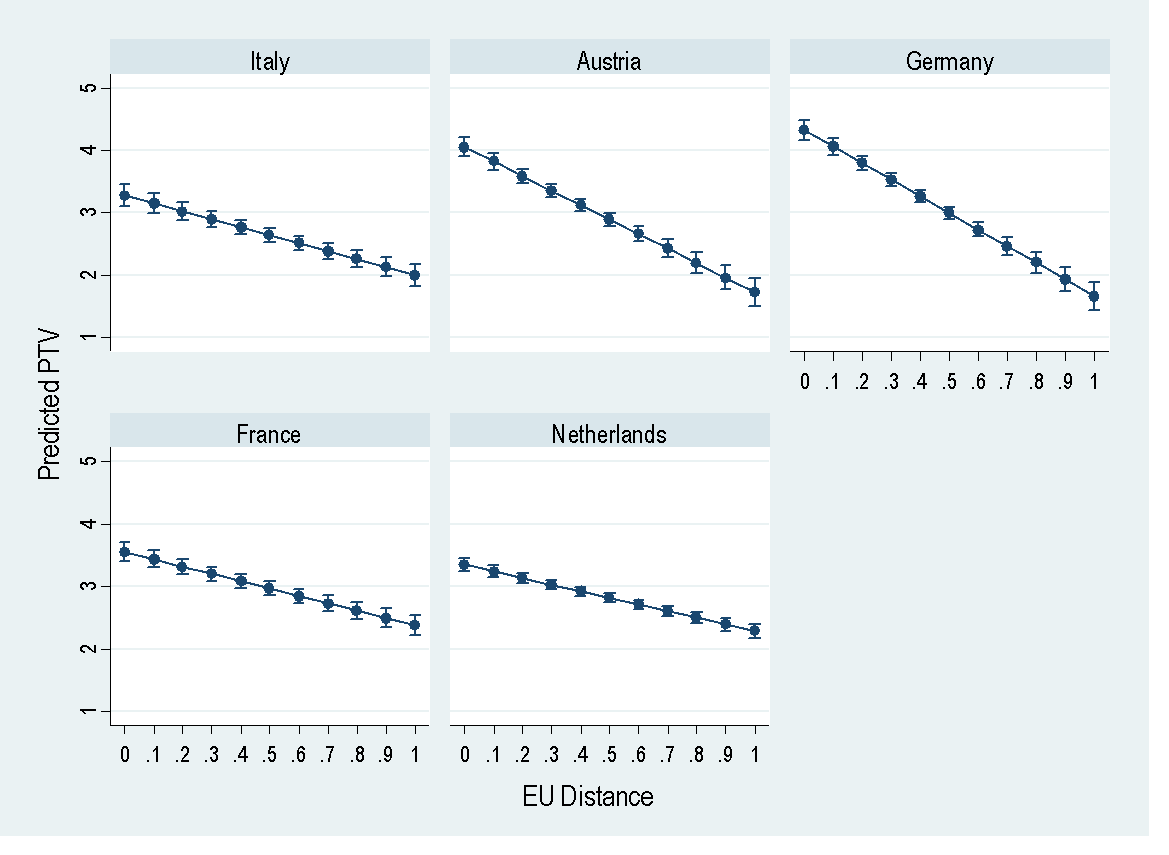 Figure A5.2: Average Marginal Effects of EU Distance by EU Party Ideology (95% CIs)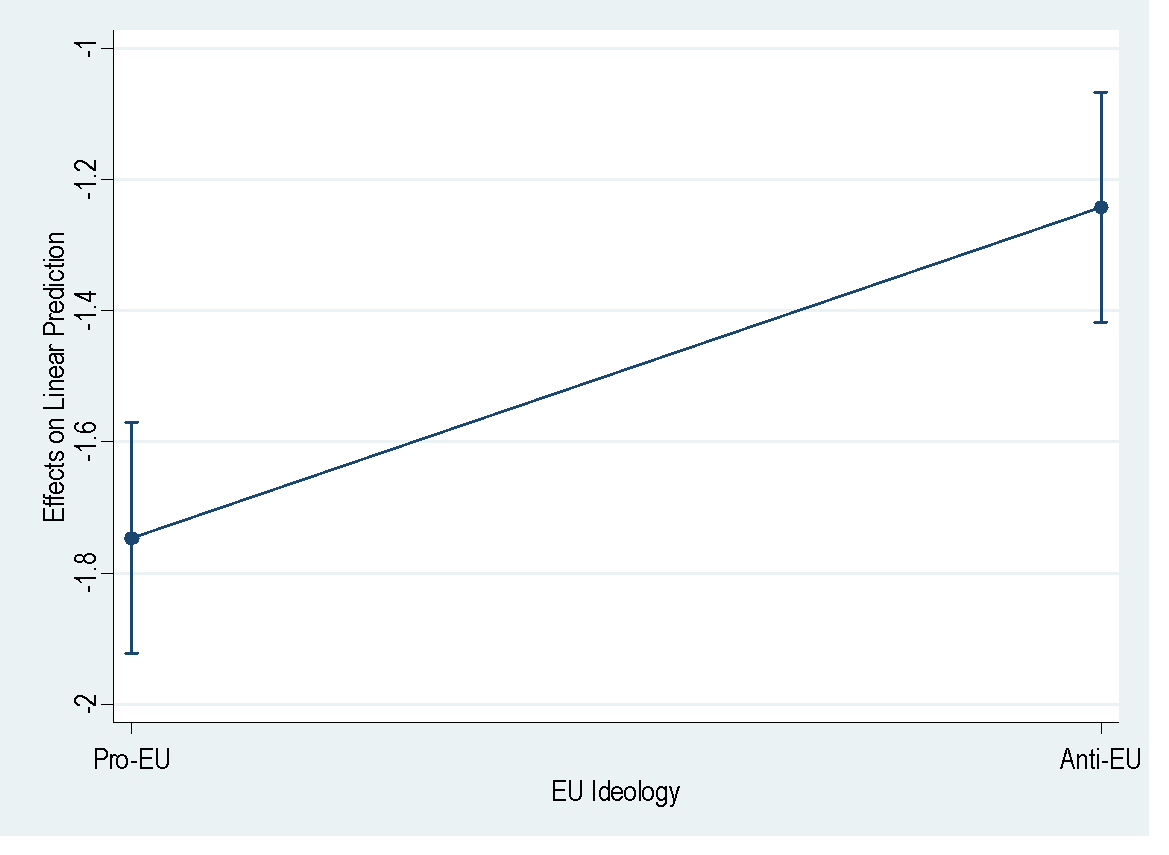 Figure A5.3: Average marginal effects of EU distance at different levels of EU CHES salience (95 per cent CIs)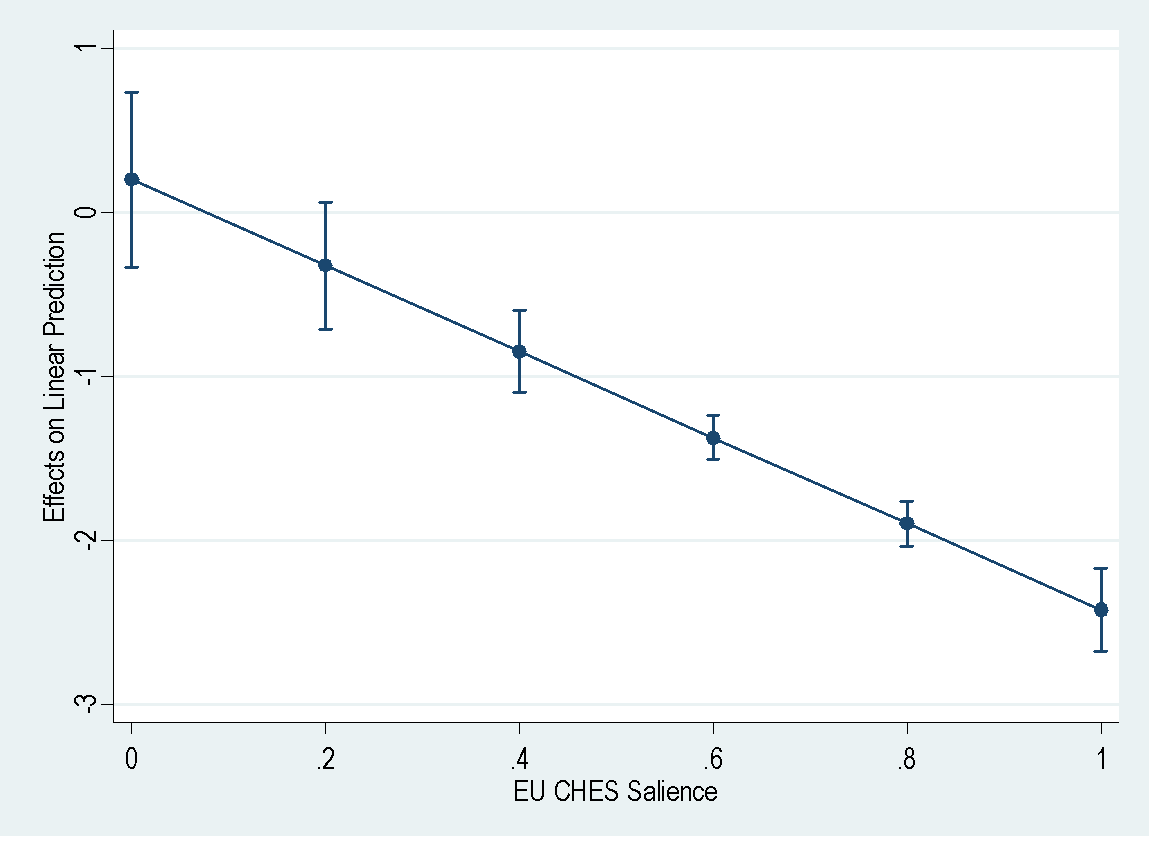 Appendix 6: Robustness Test by Omitting the Immigration Positional Distance.  In this section, we present further empirical tests to validate the results presented in the main text of the article. In Table A6, we replicated the same models by performing a series of OLS linear regression models, omitting the immigration distance variable. Results are consistent with the findings reported in the main text (see also: Figure A6.1, A6.2 and A6.3)Table A6:  Linear regression models by omitting the immigration distance variable (standard errors in parentheses).* p < 0.05, ** p < 0.01, *** p < 0.001Figure A6.1: Predictive effects of the EU distance on PTVs in Italy, Austria, Germany France, Netherlands (95% CIs) 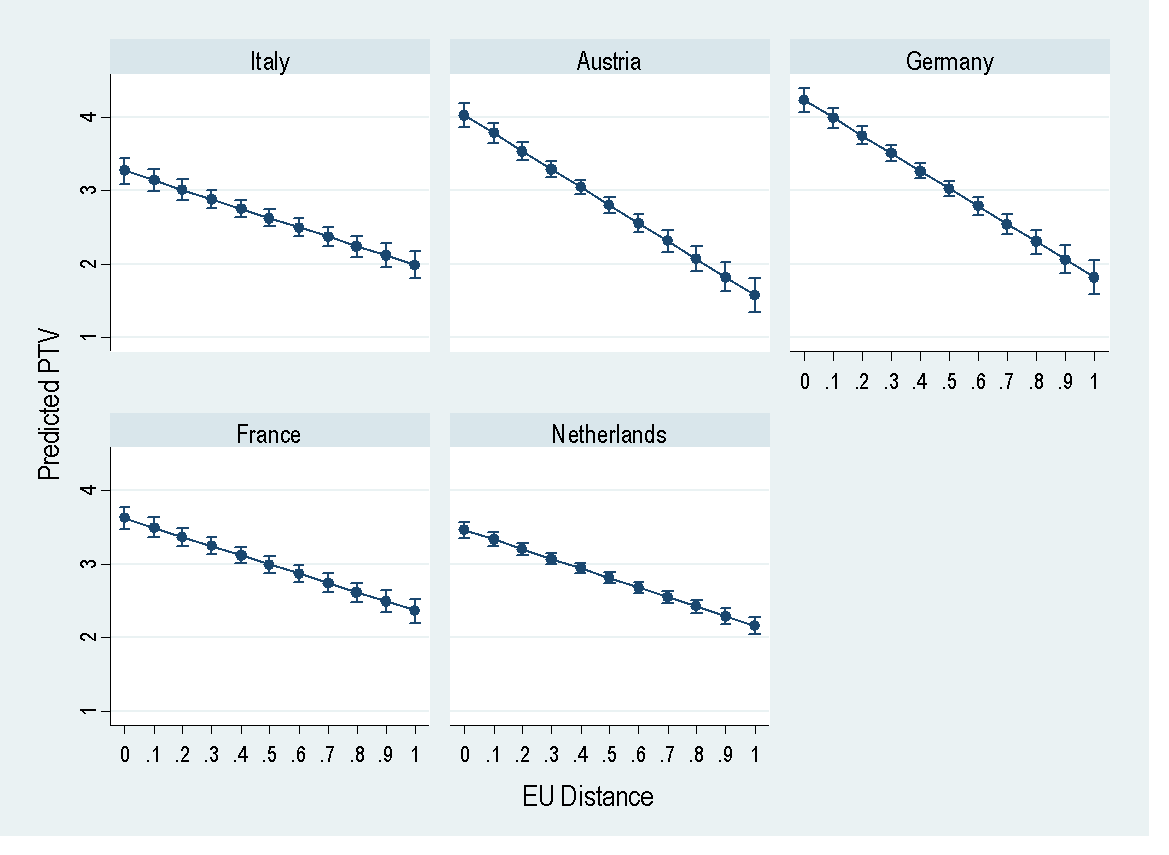 Figure A6.2: Average Marginal Effects of EU Distance by EU Party Ideology (95% CIs)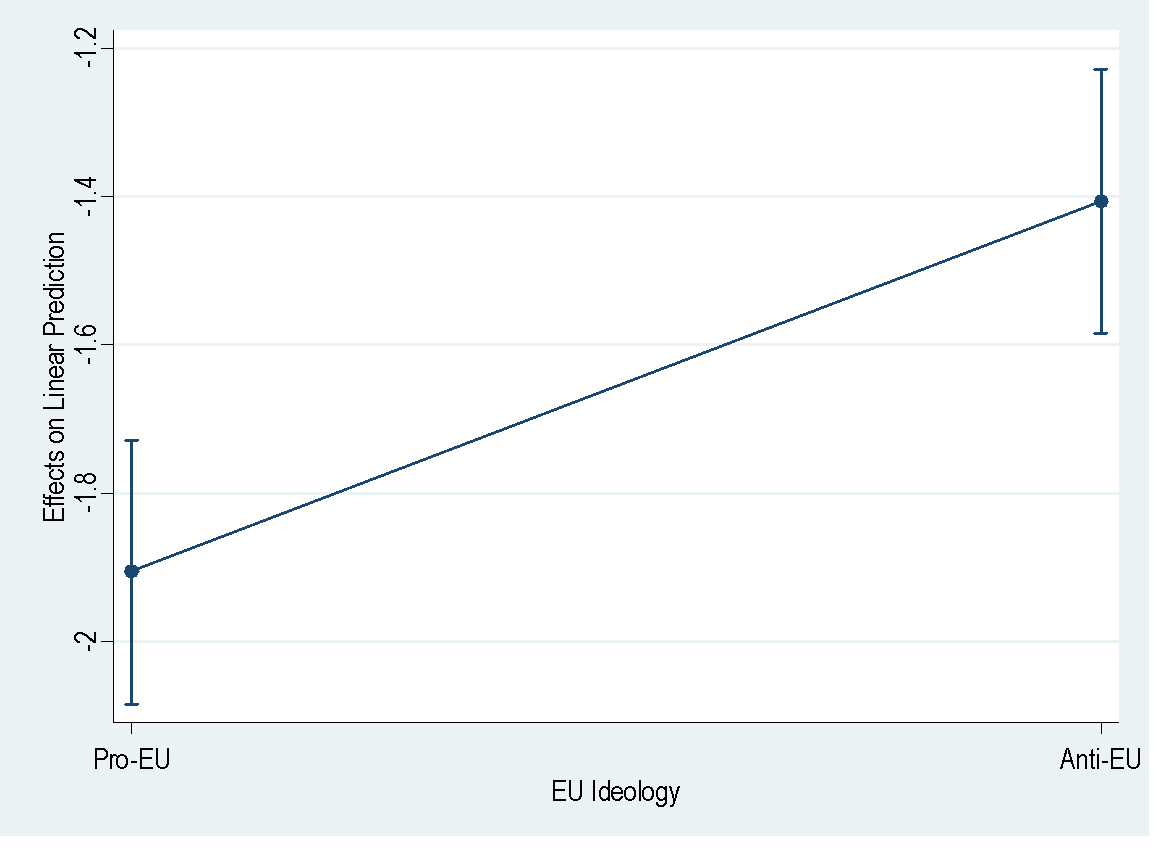 Figure A6.3: Average marginal effects of EU distance at different levels of EU CHES salience (95 per cent CIs)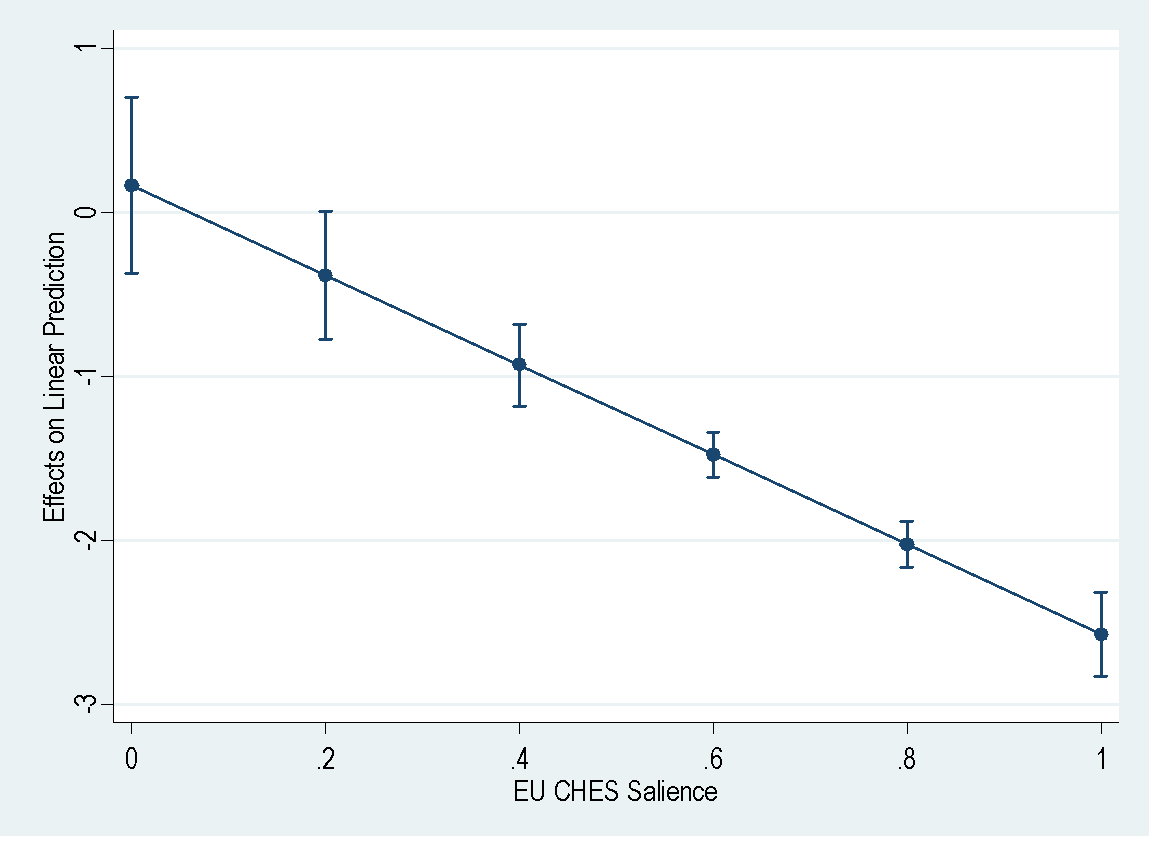 Appendix 7: Robustness by including a squared EU distance measureIn table A7, we performed a regression model including a squared EU distance measure, rather than the absolute one. As shown by Figure A7, plotting the average marginal effects of the EU distance on the PTVs (at different levels of the EU distance), the voter utility falls linearly as the distance increases. This confirms that the linear proximity function is substantially preferable than the quadratic function, as argued in the article.Table A7:  Linear regression models by (standard errors in parentheses).Standard errors in parentheses* p < 0.05, ** p < 0.01, *** p < 0.001Figure A7: Average marginal effects of EU distance on PTVs at different values of EU distance (95 per cent CIs)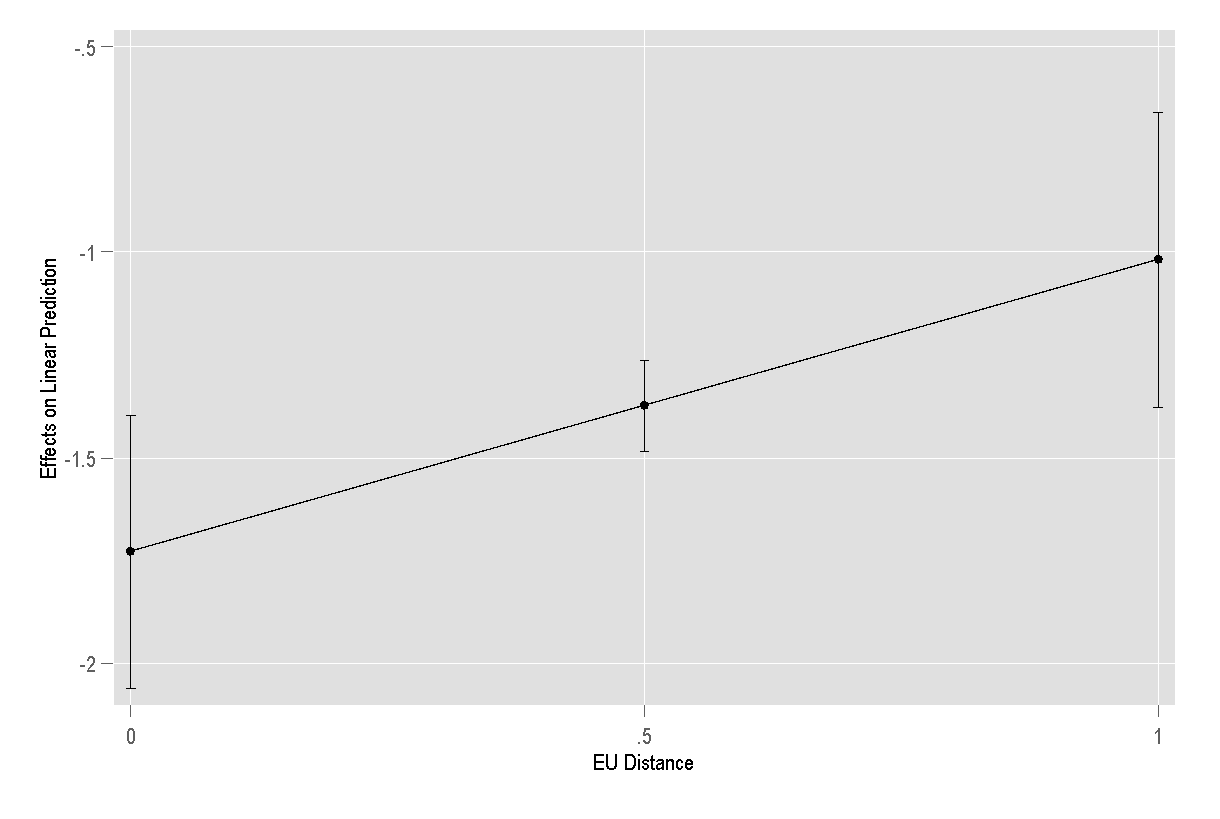 VariableQuestion wordingCodingPropensity to vote (PTV)How probable is it that you will ever vote for the following parties? Please specify your views on a scale where 0 means “not at all probable” and 10 means “very probable0 to 10EU PositionalDistanceIndividual-level Positions (ICCP): How would you place your views on this scale, where 1 means you agree completely with the statement on the left (Leave the European Union), and 6 means you agree completely with the statement on the right (Stay in the European Union)? If your views fall somewhere in between, you can choose any number in between. What do you think should be done? Party-level positions (CHES):  What is the overall orientation of the party leadership towards European integration, where 1 means “strongly opposed” and 7 “strongly in favour”?Distance = abs[Respondent position –  (Party position – 1)] / 60 to 1Immigration Positional DistanceIndividual-level Positions (ICCP): How would you place your views on this scale, where 1 means you agree completely with the statement on the left (Limit the number of refugees), and 6 means you agree completely with the statement on the right (Accept more refugees)? If your views fall somewhere in between, you can choose any number in between. What do you think should be done? Party-level positions (CHES): What is the overall orientation of the party leadership towards the immigration policy, where 0 means “Fully opposed to a restrictive policy on immigration” and 10 “Fully in favour of a restrictive policy on immigration”?Distance = abs(Respondent position –  Party position)] / 100 to 1Economic Redistribution PositionalDistanceIndividual-level Positions (ICCP): How would you place your views on this scale, where 1 means you agree completely with the statement on the left (Reduce the income difference), and 6 means you agree completely with the statement on the right (Do not reduce the income difference)? If your views fall somewhere in between, you can choose any number in between. What do you think should be done? Party-level positions (CHES): What is the overall orientation of the party leadership towards economic issues? Parties on the economic left want government to play an active role in the economy, with 0 being ‘Extreme Left’. Parties on the economic right want a reduced role for government, with 10 being “Extreme Right’. Distance = [10 – abs(Respondent position – Party position)] / 100 to 1Left-Right Positional DistanceIndividual-level Positions (ICCP): In political matters people often talk of "the left" and "the right". What is your position? Please indicate your position on a scale from 0 to 10, where 0 means "left" and 10 means "right".Party-level positions (CHES): Party-level positions (CHES): What is the position of the party in terms of its overall ideological stance, where ‘0’ means “extreme left”, ‘5’ means “centre” and ‘10 means’ “extreme right”?Distance = [10 – abs(Respondent position – Party position)] / 100 to 1Party ClosenessWhich party do you feel close to?0 = party not mentioned.1= party mentioned.Party Size Party percentage of votes in legislative elections (Austria, Germany, Italy and the Netherlands) and presidential election (France; first electoral round) in the 2017-2018 period.GenderAre you?Male = 0Female = 1Age Year of birthEducation Years    What is the highest level of education you have completed in your education?1 = Less than primary, primary and lower secondary;2 = Upper secondary and post-secondary non tertiary education; 3 = Tertiary educationReligiosityApart from special occasions such as weddings and funerals, how often do you attend religious services nowadays?1 = Several times a week; 2= once a week; 3= at least once a month; 4 = a few times a year;5 = once a year or less; 6 = neverTownsize Would you say you live in ...1 = a rural area or village; 2 = a small or middle‐sized town; 3 = the suburbs of large town or city;  4 = a large town or cityEU Party Ideology0 = Pro-EU1 = Anti-EUEU CHES SaliencyEU_SALIENCE = relative salience of European integration in the party’s public stance, varying from 0 = (European Integration is of no importance) to 10 (European Integration is of great importance)0 to 1EU Twitter SaliencyProportion of party/leader tweets dedicated to the EU issue, over the total of issue-related tweets0 to 1CountryParty NameEconomic PositionImmigrationPositionEU PositionLeft-Right Position EU IdeologyEU CHESSalienceEUTwitterSalience AustriaAustrian Social Democratic Party (SPÖ)3.64.76.14Pro-EU0.560.01Austrian People’s Party (ÖVP)6.98.656.9Pro-EU0.510.07The Greens (GRÜNE)2.52.76.52.6Pro-EU0.680.05Freedom Party of Austria (FPÖ)6.59.82.39.1Anti-EU0.630.03The New Austria and Liberal Forum (NEOS)7.14.36.75.9Pro-EU0.720.14FranceHamon/Socialist Party (PS)3.43.66.13.4Pro-EU0.640.10Macron/The Republic on the March (REM)6.95.975.5Pro-EU0.880.08Le Pen/National Front (FN)4.99.91.19.7Anti-EU0.810.12Fillon/The Republicans (LR)88.64.77.3Pro-EU0.510.09Dupont-Aignan/Republic Arise (DLF)6.89.61.28.6Anti-EU0.790.17Mélenchon/France Umbowed (FI)0.62.42.31Anti-EU0.720.08GermanyChristian Democratic Union of Germany-Christian Social Union of Bavaria (CDU-CSU)6.16.45.46.5Pro-EU0.580.04Social Democratic Party of Germany (SPD)3.43.86.6 3.9Pro-EU0.710.04Free Democratic Party (FDP)8.36.44.66.6Pro-EU0.560.01Alliance 90/The Greens (GRÜNE)3.32.36.72.9Pro-EU0.630.04The Left (LINKE)1.13.24.21.4Pro-EU0.470.02Alternative for Germany (AfD)7.59.31.89.2Anti-EU0.710ItalyDemocratic Party (PD)3.83.76.53.8Pro-EU0.740.05Go Italy (FI)874.76.5Pro-EU0.530.01Five Star Movement (M5S)3.96.42.65.2Anti-EU0.650League (Lega)6.89.91.58.3Anti-EU0.810Brothers of Italy (FdI)4.99.71.98.4Anti-EU0.710Free and Equals (LeU)1.41.351.8Pro-EU0.510.01More Europe (+Europa)4.73.86.94.6Pro-EU0.680.39NetherlandsPeople's Party for Freedom and Democracy (VVD)8.68.14.87.6Pro-EU0.470.20Party for Freedom (PVV)5.79.41.18.7Anti-EU0.910.04Christian Democratic Appeal (CDA)77.15.16.8Pro-EU0.440.07Green Left (GL)2.21.56.32.3Pro-EU0.640.08Labour Party (PvdA)3.84.55.53.6Pro-EU0.480Socialist Party (SP)0.74.92.71.4Anti-EU0.580.12Democrats 66 (D66)6.53.36.95.2Pro-EU0.790.22Christian Union (CU)4.44.13.45.1Anti-EU0.430Reformed Political Party (SGP)6.482.68.5Anti-EU0.380Party for the Animals (PvvD)2.62.83.42.4Anti-EU0.49050PLUS (50+)4.35.73.65.1Pro-EU0.380Political Movement Denk (DENK)3.32.14.74.4Pro-EU0.430Forum for Democracy (FvD)8.99.81.39.5Anti-EU0.820.40  VariablesEU PositionalDistanceImmigration PositionalDistanceEconomic Redistribution PositionalDistanceLeft-RightPositional DistanceEU PositionalDistance1.000Immigration PositionalDistance0.1371.000Economic Redistribution PositionalDistance0.080-0.0131.000Left-Right Positional Distance0.2040.2030.1991.000Model A4.1Model A4.2Model A4.3Model A4.4Party 5.302***(0.054)5.266***(0.054)5.298***(0.054)5.197***(0.0535)Gender0.653***(0.074)0.643***(0.074)0.648***(0.074)0.649***(0.0735)Age0.777***(0.044)0.778***(0.043)0.775***(0.043)0.777***(0.0433)Education0.441***(0.033)0.436***(0.033)0.437***(0.033)0.417***(0.0324)Religiosity0.696***(0.026)0.693***(0.026)0.693***(0.026)0.697***(0.0259)Town Size0.441***(0.054)0.440***(0.054)0.440***(0.0537)0.436***(0.0535)EU Positional Distance-1.429***(0.045)-1.709***(0.072)-1.487***(0.0591)-0.119(0.225)Immigration Positional Distance-1.679***(0.052)-1.588***(0.053)-1.704***(0.0517)-1.685***(0.0514)Economic RedistributionPositional Distance-1.010***(0.059)-0.989***(0.059)-1.213***(0.0608)-1.095***(0.0586)Left-Right Positional Distance-2.754***(0.066)-2.931***(0.070)-2.758***(0.0662)-2.895***(0.0662)Party Size0.038***(0.002)0.039***(0.002)0.0391***(0.00154)0.0352***(0.00153)Pro-EU vs Anti-EU (1=Anti-EU)0.0610(0.056)Twitter Salience1.396***(0.206)CHES Salience2.938***(0.162)Interaction Terms Anti-EU*EU distance0.372***(0.113)Twitter Salience*EU distance0.496(0.365)CHES Salience**EU Distance-2.160***(0.321)Constant4.651***(0.095)4.673***(0.102)4.633***(0.104)2.951***(0.146)Var. Comp. Country level-1.679***(0.342)-1.609***(0.339)-1.576***(0.337)-1.575***(0.339)Var. Comp. Ind. level0.282***(0.014)0.283***(0.014)0.285***(0.0142)0.286***(0.0142)lnsig_e_cons0.927***(0.004)0.926***(0.004)0.925***(0.00353)0.921***(0.00353)N45630456304563045630R20.5080.5090.5110.515Model A6.1Model A6.2Model A6.3Model A6.4Model A6.5Party Closeness5.232***(0.050)5.232***(0.050)5.208***(0.051)5.235***(0.050)5.137***(0.051)Gender0.726***(0.093)0.710***(0.093)0.716***(0.093)0.725***(0.094)0.722***(0.094)Age0.854***(0.058)0.862***(0.058)0.853***(0.058)0.854***(0.058)0.861***(0.057)Education0.485***(0.043)0.494***(0.043)0.475***(0.043)0.483***(0.043)0.461***(0.043)Religiosity0.730***(0.040)0.734***(0.040)0.726***(0.040)0.729***(0.040)0.733***(0.039)Town Size0.464***(0.073)0.452***(0.073)0.464***(0.073)0.462***(0.073)0.459***(0.073)EU Positional Distance-1.422***(0.056)-1.281***(0.135)-1.747***(0.090)-1.448***(0.071)0.199(0.274)Immigration Positional Distance-1.588***(0.065)-1.635***(0.065)-1.511***(0.065)-1.592***(0.065)-1.590***(0.0649)Left-Right Positional Distance-2.710***(0.080)-2.652***(0.080)-2.853***(0.085)-2.733***(0.081)-2.827***(0.081)Party Size0.0368***(0.0017)0.0361***(0.002)0.0375***(0.002)-0.037***(0.002)0.0341***(0.002)Pro-EU vs Anti-EU (1=Anti-EU)-0.0144(0.067)Twitter Salience0.777***(0.218)CHES SalienceInteraction Terms2.942***(0.189)Italy*EU Distance 0Austria*EU Distance _-1.052***(0.214)Germany*EU Distance-1.389***(0.210)France*EU Distance _0.0993(0.174)Netherlands*EU Distance0.220(0.156)0EU ideology*EU Distance0.504***(0.137)Twitter Salience*EU distance0.206(0.356)CHES Salience*EU distance-2.625***(0.385)Italy00000Austria0.381***(0.075)0.778***(0.118)0.413***(0.075)0.380***(0.075)0.444***(0.075)Germany0.553***(0.076)1.053***(0.119)0.584***(0.076)0.583***(0.076)0.636***(0.076)France0.329***(0.080)0.277*(0.115)0.332***(0.080)0.291***(0.080)0.233**(0.080)Netherlands0.156*(0.069)0.0670(0.103)0.166*(0.069)0.138*(0.069)0.351***(0.069)_cons3.975***3.923***(0.098)4.005***(0.080)3.935***(0.080)2.176***(0.143)N4587245872458724587245872R20.3080.3100.3090.3090.314Model A6.1Model A6.2Model A6.3Model A6.4Model A6.5Party Closeness5.316***(0.051)5.320***(0.051)5.257***(0.051)5.320***(0.0509)5.216***(0.051)Gender0.695***(0.092)0.683***(0.092)0.686***(0.092)0.692***(0.0923)0.690***(0.092)Age0.837***(0.058)0.843***(0.058)0.835***(0.058)0.834***(0.0580)0.842***(0.058)Education0.547***(0.045)0.553***(0.045)0.529***(0.044)0.545***(0.0445)0.522***(0.044)Religiosity0.704***(0.040)0.707***(0.040)0.700***(0.040)0.701***(0.0399)0.707***(0.039)Town Size0.556***(0.077)0.548***(0.077)0.551***(0.076)0.557***(0.0767)0.552***(0.077)EU Positional Distance-1.529***(0.058)-1.284***(0.144)-1.906***(0.091)-1.481***(0.0729)0.164(0.274)Economic Redistribution Positional Distance-0.817***(0.072)-0.798***(0.072)-0.787***(0.072)-0.956***(0.0770)-0.887***(0.073)Left-Right Positional Distance-2.912***(0.082)-2.879***(0.083)-3.127***(0.086)-2.924***(0.0824)-3.020***(0.082)Party Size0.045***(0.002)0.045***(0.002)0.046***(0.002)0.0458***(0.00172)0.043***(0.002)Pro-EU vs Anti-EU (1=Anti-EU)Twitter Salience0.143*(0.069)1.620***(0.220)CHES Salience3.077***(0.189)Interaction TermsItaly*EU distance0Austria*EU distance-1.165***(0.226)Germany*EU distance-1.127***(0.220)France* EU distance0.0231(0.183)Netherlands*EU distance-0.0197(0.165)Anti-EU*EU distance0.499***(0.137)Twitter Salience*EU distance-0.526(0.354)CHES Salience*EU distance-2.738***(0.385)Italy00000Austria0.315***(0.076)0.756***(0.122)0.375***(0.076)0.317***(0.0759)0.379***(0.076)Germany0.546***(0.076)0.962***(0.121)0.612***(0.076)0.603***(0.0768)0.633***(0.076)France0.375***(0.080)0.357**(0.117)0.369***(0.080)0.321***(0.0798)0.274***(0.080)Netherlands0.184**(0.069)0.197(0.104)0.187**(0.069)0.158*(0.0690)0.386***(0.069)Intercept3.674***(0.075)3.556***(0.098)3.700***(0.079)3.606***(0.078)1.810***(0.385)N4576845768457684576845768R20.2970.2990.3000.2990.303Model A7.1Party Closeness5.194***(0.050)Gender0.709***(0.092)Age0.830***(0.058)Education0.488***(0.043)Religiosity0.719***(0.040)Town Size0.479***(0.073)EU Positional Distance-1.729***(0.169)EU Positional Distance* EU Positional Distance0.355*(0.167)Immigration Distance-1.635***(0.065)Economic Redistribution Distance-0.911***(0.073)Left-Right Distance-2.526***(0.082)Party Size0.039***(0.002)Italy0Austria0.365***(0.076)Germany0.552***(0.076)France0.310***(0.080)Netherlands0.139*(0.069)Intercept4.282***(0.083)N45630R20.311